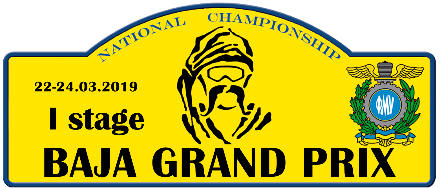 Федерація мотоциклетного спорту України1-й етап Чемпіонату України з бах «BAJA GRAND PRIX»дата змагань: 22-24 березня 2019 року, місце проведення: Херсонська обл., Олешківський район З УРАХУВАННЯМ ПЕРЕГЛЯДУ МАРШРУТУ КОЖНОГО ЕКІПАЖУ 
(публікація 23 березня 2019 року о 20.30 годин)LEG-1 (22 березня 2019 року), ПЕНАЛІЗАЦІЇLEG-1 (22 березня 2019 року), НЕЙТРАЛІЗАЦІЇномер екіпажукласпорушенняЧас (год:хв:сек) або гроші540UTV-TURBOп.21.3 Регламенту Чемпіонату України з бахи «випередження ви’їзду з закритого парку» на ТС2\100:01:009UTV-TURBOп.16.4  Регламенту Чемпіонату України з бахи  «не закінчив проїзду спецділянки (або не прибув в максимально допустимий час)» SSS101:30:00 11UTV-TURBOп.16.4  Регламенту Чемпіонату України з бахи  «не закінчив проїзду спецділянки (або не прибув в максимально допустимий час)» SSS101:30:00 26МОТОп.16.4  Регламенту Чемпіонату України з бахи  «не закінчив проїзду спецділянки (або не прибув в максимально допустимий час)» SSS101:30:00 27МОТОп.16.4  Регламенту Чемпіонату України з бахи  «не закінчив проїзду спецділянки (або не прибув в максимально допустимий час)» SSS101:30:00 43UTV-TURBOп.16.4  Регламенту Чемпіонату України з бахи  «не закінчив проїзду спецділянки (або не прибув в максимально допустимий час)» SSS101:30:0043UTV-TURBOп.5.5  Регламенту Чемпіонату України з бахи  «не виїзд на старт або невиїзд з закритого парку» SS204:00:00 11UTV-TURBOп.5.5  Регламенту Чемпіонату України з бахи  «не виїзд на старт або невиїзд з закритого парку» SS204:00:00 93UTV-TURBOп.21.3 Регламенту Чемпіонату України з бахи «запізнення ви’їзду з закритого парку» на ТС2\200:01:0093UTV-TURBOп.21.3 Регламенту Чемпіонату України з бахи «запізнення на старт SS2» на ТС3\300:02:0042МОТОп.16.4  Регламенту Чемпіонату України з бахи  «не закінчив проїзду спецділянки (або не прибув в максимально допустимий час)» SS204:00:0027МОТОп.10.3  Регламенту Чемпіонату України з бахи  «оптимізація (зрізка) на трасі» SS205:00:0029UTV-TURBOп.10.12  Регламенту Чемпіонату України з бахи і п.10.3 Бюлетеня №1 (БАХА-ГІД)   «перевищення швидкості в зонах обмеження швидкості» (від 1 до 15 км\год)00:06:0034Q2п.10.12  Регламенту Чемпіонату України з бахи і п.10.3 Бюлетеня №1 (БАХА-ГІД)   «перевищення швидкості в зонах обмеження швидкості» (від 1 до 15 км\год)00:02:0076МОТОп.10.12  Регламенту Чемпіонату України з бахи і п.10.3 Бюлетеня №1 (БАХА-ГІД)   «перевищення швидкості в зонах обмеження швидкості» (від 1 до 15 км\год)00:01:0081МОТОп.10.12  Регламенту Чемпіонату України з бахи і п.10.3 Бюлетеня №1 (БАХА-ГІД)   «перевищення швидкості в зонах обмеження швидкості» (від 1 до 15 км\год)00:11:00999UTV-TURBOп.10.12  Регламенту Чемпіонату України з бахи і п.10.3 Бюлетеня №1 (БАХА-ГІД)   «перевищення швидкості в зонах обмеження швидкості» (від 1 до 15 км\год)00:03:0013Q1п.10.12  Регламенту Чемпіонату України з бахи і п.10.3 Бюлетеня №1 (БАХА-ГІД)   «перевищення швидкості в зонах обмеження швидкості» (від 16 до 30 км\год )00:29:009UTV-TURBOп.10.12  Регламенту Чемпіонату України з бахи і п.10.3 Бюлетеня №1 (БАХА-ГІД)   «перевищення швидкості в зонах обмеження швидкості» (від 16 до 30 км\год )00:29:00номер екіпажукласпідстава застосуванняЧас (год:хв:сек)77UTV-TURBOп.12.10 Регламенту Чемпіонату України з бахи «дотримання вимог безпеки» на  SS1 – рішення ГСК-00:02:007Q2п.12.10  Регламенту Чемпіонату України з бахи «дотримання вимог безпеки» на  SS2 – рішення ГСК-00:02:00Головний суддя змагань                                      суддя МК Савкін Р.Г.  (м.Київ)Головний секретар змаганьсуддя МК  Власенко О.Л. (м.Київ)